T.CGÜMÜŞHANE  VALİLİĞİYUSUF ÇİFTÇİOĞLU İLKOKULU MÜDÜRLÜĞÜ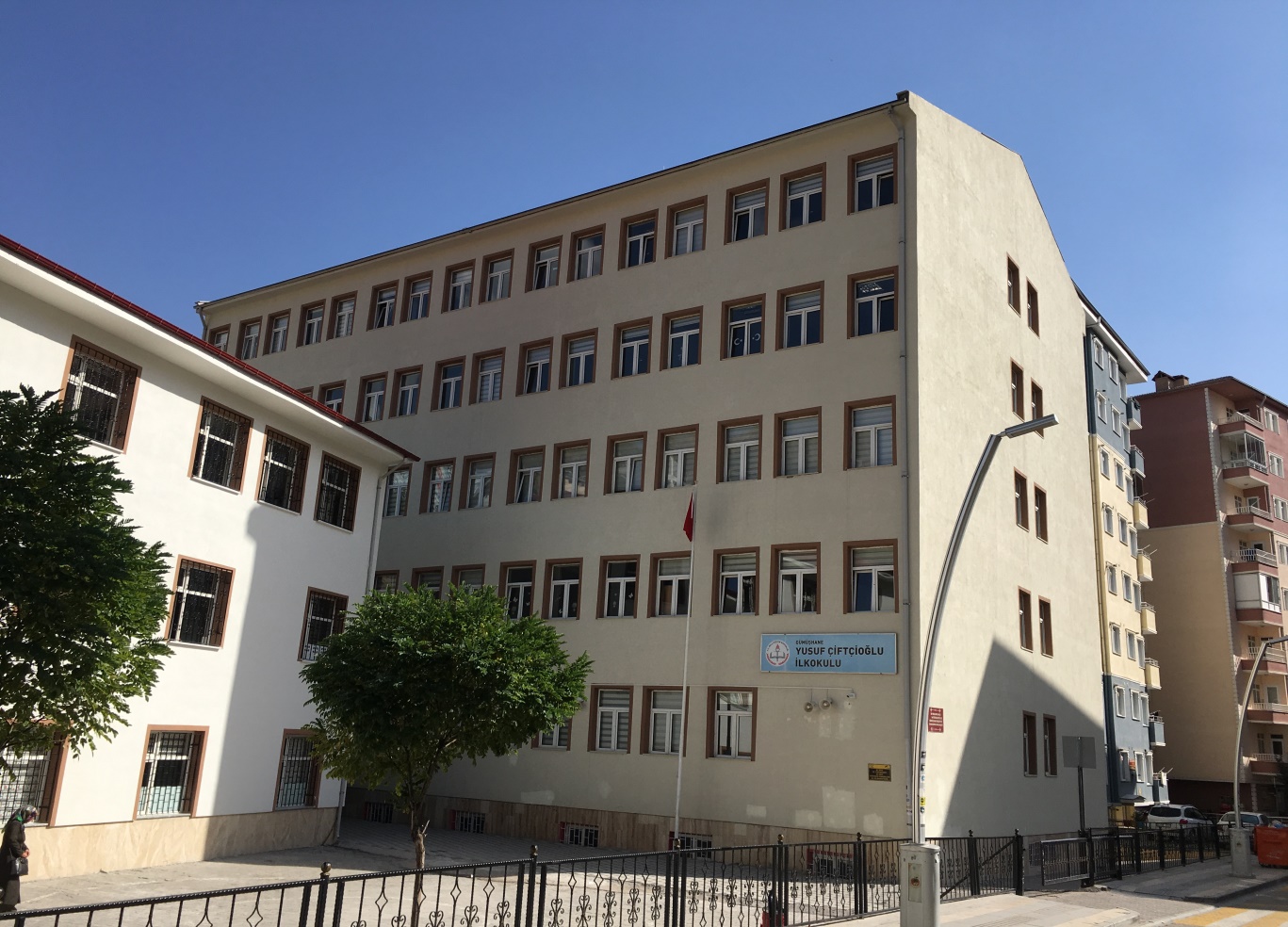 2019-2023 STRATEJİK PLANI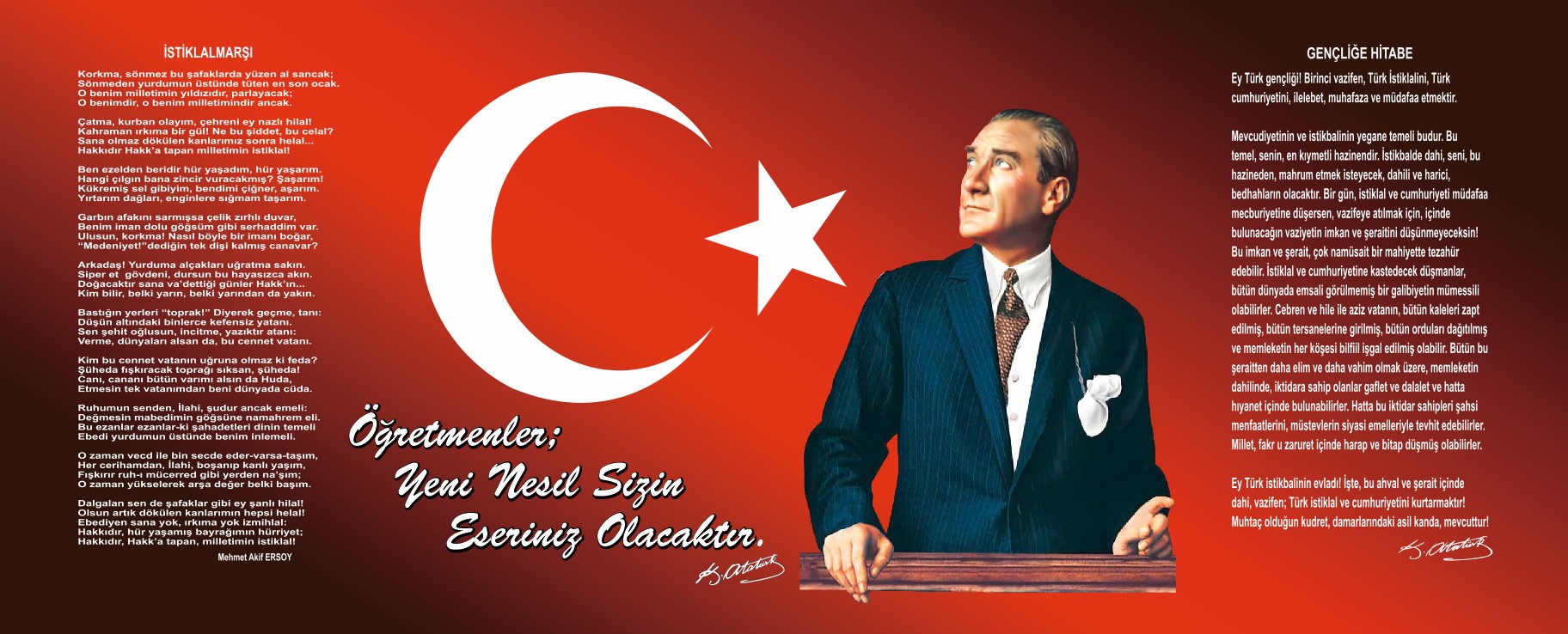 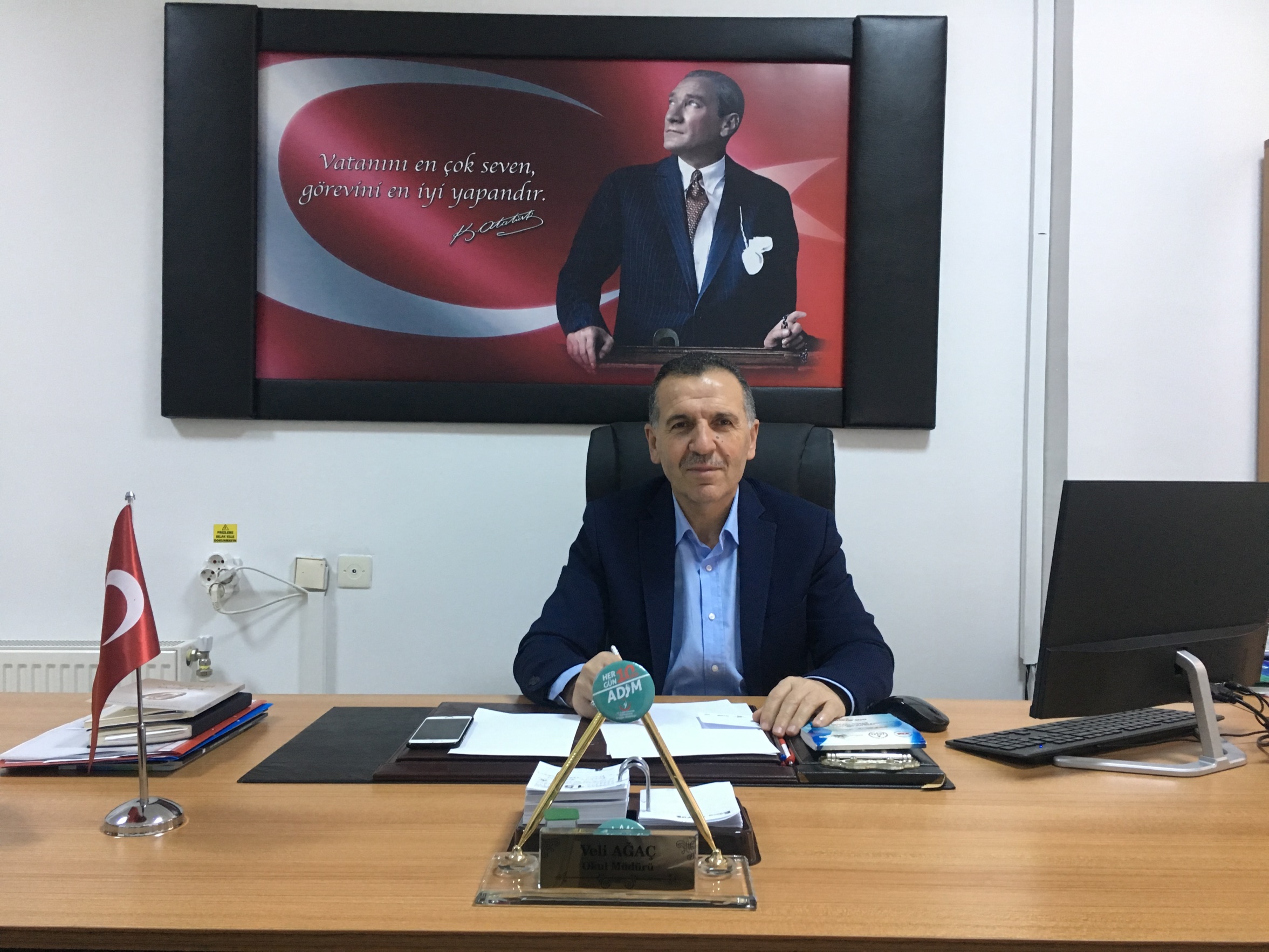 Sunuş     Çok hızlı gelişen, değişen teknolojilerle bilginin değişim süreci de hızla değişmiş ve başarı için sistemli ve planlı bir çalışmayı kaçınılmaz kılmıştır. Sürekli değişen ve gelişen ortamlarda çağın gerekleri ile uyumlu bir eğitim öğretim anlayışını, sistematik bir şekilde devam ettirebilmemiz, belirlediğimiz stratejileri en etkin şekilde uygulayabilmemiz ile mümkün olacaktır. Başarılı olmak da iyi bir planlama ve bu planın etkin bir şekilde uygulanmasına bağlıdır.    Kapsamlı ve özgün bir çalışmanın sonucu hazırlanan Stratejik Plan okulumuzun çağa uyumu ve gelişimi açısından tespit edilen ve ulaşılması gereken hedeflerin yönünü, doğrultusunu ve tercihlerini kapsamaktadır. Katılımcı bir anlayış ile oluşturulan Stratejik Plânın, okulumuzun eğitim yapısının daha da güçlendirilmesinde bir rehber olarak kullanılması amaçlanmaktadır. Belirlenen stratejik amaçlar doğrultusunda hedefler güncellenmiş ve okulumuzun 2019-2023 yıllarına ait stratejik plânı hazırlanmıştır.    Bu planlama; 5018 sayılı Kamu Mali Yönetimi ve Kontrol Kanunu gereği, Kamu kurumlarında stratejik planlamanın yapılması gerekliliği esasına dayanarak hazırlanmıştır. Zoru hemen başarırız, imkânsızı başarmak zaman alır.     Okulumuza ait bu planın hazırlanmasında her türlü özveriyi gösteren ve sürecin tamamlanmasına katkıda bulunan idarecilerimize, stratejik planlama ekiplerimize, İl Milli Eğitim Müdürlüğümüz Strateji Geliştirme Bölümü çalışanlarına teşekkür ediyor, bu plânın başarıyla uygulanması ile okulumuzun başarısının daha da artacağına inanıyor, tüm personelimize başarılar diliyorumVeli AĞAÇOkul MüdürüİçindekilerSunuş	3.4İçindekiler	5BÖLÜM I: GİRİŞ ve PLAN HAZIRLIK SÜRECİ	6BÖLÜM II: DURUM ANALİZİ	7Okulun Kısa Tanıtımı *	7Okulun Mevcut Durumu: Temel İstatistikler	8PAYDAŞ ANALİZİ	14GZFT (Güçlü, Zayıf, Fırsat, Tehdit) Analizi	21Gelişim ve Sorun Alanları	24BÖLÜM III: MİSYON, VİZYON VE TEMEL DEĞERLER	27MİSYONUMUZ *	27VİZYONUMUZ *	27TEMEL DEĞERLERİMİZ *	28BÖLÜM IV: AMAÇ, HEDEF VE EYLEMLER	29TEMA I: EĞİTİM VE ÖĞRETİME ERİŞİM	…29TEMA II: EĞİTİM VE ÖĞRETİMDE KALİTENİN ARTIRILMASI	31TEMA III: KURUMSAL KAPASİTE	35V. BÖLÜM: MALİYETLENDİRME	39BÖLÜM I: GİRİŞ ve PLAN HAZIRLIK SÜRECİ2019-2023 dönemi stratejik plan hazırlanması süreci Üst Kurul ve Stratejik Plan Ekibinin oluşturulması ile başlamıştır. Ekip tarafından oluşturulan çalışma takvimi kapsamında ilk aşamada durum analizi çalışmaları yapılmış ve durum analizi aşamasında paydaşlarımızın plan sürecine aktif katılımını sağlamak üzere paydaş anketi, toplantı ve görüşmeler yapılmıştır. Durum analizinin ardından geleceğe yönelim bölümüne geçilerek okulumuzun amaç, hedef, gösterge ve eylemleri belirlenmiştir. Çalışmaları yürüten ekip ve kurul bilgileri altta verilmiştirTablo 2: Stratejik Plan Üst Kurulu Tablo 3:  Stratejik  Planlama   EkibiBÖLÜM II: DURUM ANALİZİDurum analizi bölümünde okulumuzun mevcut durumu ortaya konularak neredeyiz sorusuna yanıt bulunmaya çalışılmıştır. Bu kapsamda okulumuzun kısa tanıtımı, okul künyesi ve temel istatistikleri, paydaş analizi ve görüşleri ile okulumuzun Güçlü Zayıf Fırsat ve Tehditlerinin (GZFT) ele alındığı analize yer verilmiştir.Okulun Kısa Tanıtımı MEVCUT DURUM ANALİZİ1. Tarihsel GelişimOkulumuz,1988 yılında emniyet mensubu emekli baş komiser Yusuf ÇİFTÇİOĞLU tarafından 10 derslikli olarak yaptırılarak 1988-1989 eğitim öğretim yılında hizmete açılmıştır. Sekiz yıllık öğretime geçildiğinde yapılan bu bina, ihtiyaca cevap vermediği için 6. Sınıf öğrencileri Atatürk İlköğretim Okulu’na devam etmişler. 2002 yılında Milli Eğitim Bakanlığı tarafından 22 derslikli yeni bina yapılmış ve 2002-2003 Eğitim-Öğretim yılında sekiz yıllık ilköğretim Okulu olarak hizmete girmiştir.2012-2013 Eğitim-Öğretim yılında da 12 yıllık kesintisiz eğitim kapsamın kademeli olarak ilkokula dönüştürülmüştür. Eski bina Mesleki Eğitim Merkezi olarak kullanılmaya başlandı.2012 yılında aynı bina Gümüşhane İmam Hatip Ortaokulu olarak hizmete girmiştir.2018-2019 Eğitim Öğretim yılında Ana Okulu olarak hizmete girdiOkulumuzdaki 8. sınıflar 2014-2015 Eğitim Öğretim Yılı başında Merkez Atatürk Ortaokulu’na gönderildi. Oradaki dördüncü sınıfların da sınıf öğretmenleriyle beraber okulumuza gelmesiyle okulumuz tamamen ilkokula dönüşmüştür.Okulun Mevcut Durumu: Temel İstatistiklerOkulumuzun temel girdilerine ilişkin bilgiler altta yer alan okul künyesine ilişkin tabloda yer almaktadır.Temel Bilgiler Tablosu- Okul Künyesi Okulumuzun çalışanlarına ilişkin bilgiler altta yer alan tabloda belirtilmiştir.Çalışan Bilgileri TablosuOkulumuz Bina ve AlanlarıOkulumuzun binası ile açık ve kapalı alanlarına ilişkin temel bilgiler altta yer almaktadır.Yerleşkesine İlişkin BilgilerSınıf ve Öğrenci BilgileriOkulumuzda yer alan sınıfların öğrenci sayıları alttaki tabloda verilmiştir.Donanım ve Teknolojik  KaynaklarımızTeknolojik kaynaklar başta olmak üzere okulumuzda bulunan çalışır durumdaki donanım malzemesine ilişkin bilgiye alttaki tabloda yer verilmiştir.Teknolojik Kaynaklar TablosuGelir ve Gider BilgisiOkulumuzun genel bütçe ödenekleri, okul aile birliği gelirleri ve diğer katkılarda dâhil olmak üzere gelir ve giderlerine ilişkin son iki yıl gerçekleşme bilgileri alttaki tabloda verilmiştir.PAYDAŞ ANALİZİKurumumuzun temel paydaşları öğrenci, veli ve öğretmen olmakla birlikte eğitimin dışsal etkisi nedeniyle okul çevresinde etkileşim içinde olunan geniş bir paydaş kitlesi bulunmaktadır. Paydaşlarımızın görüşleri anket, toplantı, dilek ve istek kutuları, elektronik ortamda iletilen önerilerde dâhil olmak üzere çeşitli yöntemlerle sürekli olarak alınmaktadır.Paydaş anketlerine ilişkin ortaya çıkan temel sonuçlara altta yer verilmiştir  :Öğrenci Anketi Sonuçları:Okulumuzun Olumlu (başarılı)  ve Olumsuz (başarısız) Yönlerine İlişkin  Öğrenci görüşleri aşağıdaki başlıklar altında özetlenmiştirOlumlu (Başarılı) yönlerimiz 							Olumsuz (Başarısız) yönlerimiz 1.Öğretmenlerin  bizimle yeteri kadar ilgilenmesi 					1. Okul  bahçesinin yetersiz oluşu 2.Okul bahçesinde park bulunması 							2. Kütüphanenin  yetersiz olması                           3.Sosyal ve Kültürel Etkinliklerin yapılması 						 4.Güvenlik görevlisinin olmasıÖğretmen Anketi Sonuçları:Okulumuzun Olumlu (başarılı)  ve Olumsuz (başarısız) Yönlerine İlişkin  Öğretmen  görüşleri aşağıdaki başlıklar altında özetlenmiştirOlumlu (Başarılı) yönlerimiz Olumsuz (başarısız) yönlerimiz					 Olumsuz (başarısız) yönlerimiz1.Eğitim Öğretim Çalışmalarımız 									1.Okulun fiziki  yetersizliği2.Sosyal ve Kültürel Etkinliklerimiz 									2.Okul Bahçesinin darlığı3.Çalışanlar arasındaki olumlu iletişimve işbirliği 							3.Spor Salonunun olmaması4.Genç,dinamik ve donanımlı bir kadronun olması 5.Dürüst ve güvenilir idarenın olmasıVeli Anketi Sonuçları:Okulumuzun Olumlu (başarılı)  ve Olumsuz (başarısız) Yönlerine İlişkin  Veli  görüşleri aşağıdaki başlıklar altında özetlenmiştirOlumlu (Başarılı) yönlerimiz										 Olumsuz (başarısız) yönlerimiz1.Okulun temiz olması 											2.Yönetim ve çalışanların güler yüzlü olması 								1.Okul binası ve bahçesinin yetersiz olması3.Sosyal ve Kültürel etkinliklerin yeterli oluşu 								2.Spor Salonunun olmaması4.Çocukların okulda güvende olması 									3.Okul önündeki yoğun trafik olması5.Çocukların okulda güvende olması 									4.Kantinde satılan ürünlerin kalitesiz olması6.Veli bilgilendirme ve veli ile iletişimin iyi olması7.Okul idaresinin çocukların sorunları ile bire bir ilgilenmes8.Rehberlik hizmetlerinden yeteri kadar faydalanılmasıGZFT (Güçlü, Zayıf, Fırsat, Tehdit) Analizi *Okulumuzun temel istatistiklerinde verilen okul künyesi, çalışan bilgileri, bina bilgileri, teknolojik kaynak bilgileri ve gelir gider bilgileri ile paydaş anketleri sonucunda ortaya çıkan sorun ve gelişime açık alanlar iç ve dış faktör olarak değerlendirilerek GZFT tablosunda belirtilmiştir. Dolayısıyla olguyu belirten istatistikler ile algıyı ölçen anketlerden çıkan sonuçlar tek bir analizde birleştirilmiştir.Kurumun güçlü ve zayıf yönleri donanım, malzeme, çalışan, iş yapma becerisi, kurumsal iletişim gibi çok çeşitli alanlarda kendisinden kaynaklı olan güçlülükleri ve zayıflıkları ifade etmektedir ve ayrımda temel olarak okul müdürü/müdürlüğü kapsamından bakılarak iç faktör ve dış faktör ayrımı yapılmıştır. İçsel Faktörler Güçlü YönlerZayıf Yönler       Dışsal Faktörler FırsatlarTehditlerGelişim ve Sorun AlanlarıGelişim ve sorun alanları analizi ile GZFT analizi sonucunda ortaya çıkan sonuçların planın geleceğe yönelim bölümü ile ilişkilendirilmesi ve buradan hareketle hedef, gösterge ve eylemlerin belirlenmesi sağlanmaktadır.Gelişim ve sorun alanları ayrımında eğitim ve öğretim faaliyetlerine ilişkin üç temel tema olan Eğitime Erişim, Eğitimde Kalite ve kurumsal Kapasite kullanılmıştır. Eğitime erişim, öğrencinin eğitim faaliyetine erişmesi ve tamamlamasına ilişkin süreçleri; Eğitimde kalite, öğrencinin akademik başarısı, sosyal ve bilişsel gelişimi ve istihdamı da dâhil olmak üzere eğitim ve öğretim sürecinin hayata hazırlama evresini; Kurumsal kapasite ise kurumsal yapı, kurum kültürü, donanım, bina gibi eğitim ve öğretim sürecine destek mahiyetinde olan kapasiteyi belirtmektedir.Gelişim ve sorun alanlarına ilişkin GZFT analizinden yola çıkılarak saptamalar yapılırken yukarıdaki tabloda yer alan ayrımda belirtilen temel sorun alanlarına dikkat edilmesi gerekmektedir.Gelişim ve Sorun AlanlarımızBÖLÜM III: MİSYON, VİZYON VE TEMEL DEĞERLEROkul Müdürlüğümüzün Misyon, vizyon, temel ilke ve değerlerinin oluşturulması kapsamında öğretmenlerimiz, öğrencilerimiz, velilerimiz, çalışanlarımız ve diğer paydaşlarımızdan alınan görüşler, sonucunda stratejik plan hazırlama ekibi tarafından oluşturulan Misyon, Vizyon, Temel Değerler; Okulumuz üst kurulana sunulmuş ve üst Kurulumuzun değerlendirmesi sonucu misyon,vizyon ve temel değerlerimiz aşağıdaki şekilde belirlenmiştir.MİSYONUMUZ       Yeniliklere açık, sürekli kendini geliştiren tecrübeli öğretmen kadrosuyla, öğrenci merkezli eğitim veren, teknolojiyi kullanan, velilerin ihtiyaç duydukları her an okul idaresi ve öğretmenlerine ulaşıp ,rehberlik hizmetlerini alabildikleri, geleceğin becerileriyle donanmış ve bu donanımı insanlık hayrına sarfedebilen ,bilime sevdalı ,kültüre meraklı ve duyarlı ,nitelikli,ahlaklı bireyler yetiştiren ,kaliteden ödün vermeyen çağdaş bir eğitim kurumu olmaktır.VİZYONUMUZ        Hayata hazır,adil,insan merkezli ,öğretmen temelli ,kavramda evrensel ,uygulamada yerli ,esnek, beceri ve görgü odaklı , sağlıklı ve mutlu bireyler yetiştiren bir eğitim yuvası  olmaktır.TEMEL DEĞERLERİMİZ İnsan Hakları ve Demokrasinin Evrensel DeğerleriÇevreye ve Canlıların Yaşam Hakkına DuyarlılıkAnalitik ve Bilimsel BakışGirişimcilik, Yaratıcılık, YenilikçilikSanatsal Duyarlılık ve Sanat BecerisiMeslek Etiği ve AhlakSaygınlıkTarafsızlık, Güvenilirlik ve AdaletKatılımcılıkŞeffaflık ve Hesap VerebilirlikBÖLÜM IV: AMAÇ, HEDEF VE EYLEMLER  Eğitim ve öğretime erişim okullaşma ve okul terki, devam ve devamsızlık, okula uyum ve oryantasyon, özel eğitime ihtiyaç duyan bireylerin eğitime erişimi, yabancı öğrencilerin eğitime erişimi ve hayat boyu öğrenme kapsamında yürütülen faaliyetlerin ele alındığı temadır.TEMA I: EĞİTİM VE ÖĞRETİME ERİŞİM  Stratejik Amaç 1: Kayıt bölgemizde yer alan çocukların okullaşma oranlarını artıran, öğrencilerin uyum ve devamsızlık sorunlarını gideren etkin bir yönetim yapısı kurulacaktır.  Stratejik Hedef 1.1.  Kayıt bölgemizde yer alan çocukların okullaşma oranları artırılacak ve öğrencilerin uyum ve devamsızlık sorunları da giderilecektir. Performans Göstergeleri EylemlerTEMA II: EĞİTİM VE ÖĞRETİMDE KALİTENİN ARTIRILMASIEğitim ve öğretimde kalitenin artırılması başlığı esas olarak eğitim ve öğretim faaliyetinin hayata hazırlama işlevinde yapılacak çalışmaları kapsamaktadır. Bu tema altında akademik başarı, sınav kaygıları, sınıfta kalma, ders başarıları ve kazanımları, disiplin sorunları, öğrencilerin bilimsel, sanatsal, kültürel ve sportif faaliyetleri ile istihdam ve meslek edindirmeye yönelik rehberlik ve diğer mesleki faaliyetler yer almaktadır. Stratejik Amaç 2: Öğrencilerimizin gelişmiş dünyaya uyum sağlayacak şekilde donanımlı bireyler olabilmesi için eğitim ve öğretimde kalite artırılacaktır.Stratejik Hedef 2.1.  Öğrenme kazanımlarını takip eden ve velileri de sürece dâhil eden bir yönetim anlayışı ile öğrencilerimizin akademik başarıları ve sosyal faaliyetlere etkin katılımı artırılacaktır.Performans GöstergeleriEylemlerStratejik Hedef 2.2.  Etkin bir rehberlik anlayışıyla, öğrencilerimizi ilgi ve becerileriyle orantılı bir şekilde üst öğrenime veya istihdama hazır hale getiren daha kaliteli bir kurum yapısına geçilecektir.  Performans GöstergeleriEylemlerTEMA III: KURUMSAL KAPASİTEStratejik Amaç 3: Eğitim ve öğretim faaliyetlerinin daha nitelikli olarak verilebilmesi için okulumuzun kurumsal kapasitesi güçlendirilecektir. Stratejik Hedef 3.1.  Bakanlık hizmetlerinin etkin sunumunu sağlamak üzere insan kaynaklarının yapısını ve niteliğini geliştirmek.Hedefin Mevcut DurumuOkulumuzda 29 öğretmen ve öğretmen başına düşen 25 öğrencimiz vardır. 37 kişilik Personelimizden, memurumuz önlisans, hizmetlimizin 2 tanesi  lise, 2 tanesi ilköğretim. Öğretmenlerimizin tamamı  lisans  mezunudur. Okulumuzda 4  tane de uzman öğretmen var. Bakanlığımızın yürüttüğü uzaktan eğitim programlarının yanı sıra okulumuz öğretmenleri gönüllü olarak hizmet içi eğitim programlarına katılmaktadırlar.  Okulumuz öğretmenlerinin hepsi yerel seminerlere katılmakla birlikte, yarısından daha fazlası ise merkezi seminerlere katılmamıştır. Düzenlenen seminerlere katılan öğretmen ve öğretmenlerin katıldığı seminer sayısını artırmayı hedefliyoruz.  Performans GöstergeleriEylemlerStratejik  Amaç: 3.2.Beşeri, mali, fiziki ve teknolojik yapı ile yönetim ve organizasyon yapısını iyileştirerek eğitime erişimi ve eğitimde kaliteyi artıracak etkin ve verimli işleyen bir kurumsal yapıyı tesis etmek.Stratejik Hedef 3.2.Öğrenci, öğretmen, veli ve çalışanların okulun fiziki yapısıyla ilgili olan sorunlarına plan dönemi içinde çözüm bulmak.Hedefin Mevcut DurumuPaydaşlarla yapılan anket ve görüşmelerin sonucunda en çok fiziki yapıdan kaynaklanan sorunların olduğu tespit edildi. Sorunlarımız genel olarak şöyle sıralanabilir:Okulumuz; çok katlı, merdivenleri dar, dik, yüzeyleri kaygandır.   Okul bahçesi Şehit Murat Akçay Ana Okulu ile ortak kullanılmaktadır. Bahçemizin alanı öğrencilerimizin ihtiyacını karşılayacak durumda değil.Spor salonumuz bulunmamaktadır.Performans GöstergeleriTedbirlerV. BÖLÜM: MALİYETLENDİRME 2019-2023 Stratejik Planı Faaliyet/Proje Maliyetlendirme TablosuVI. BÖLÜM: İZLEME VE DEĞERLENDİRMEOkulumuz Stratejik Planı izleme ve değerlendirme çalışmalarında 5 yıllık Stratejik Planın izlenmesi ve 1 yıllık gelişim planın izlenmesi olarak ikili bir ayrıma gidilecektir.  Stratejik planın izlenmesinde 6 aylık dönemlerde izleme yapılacak denetim birimleri, il ve ilçe millî eğitim müdürlüğü ve Bakanlık denetim ve kontrollerine hazır halde tutulacaktır.Yıllık planın uygulanmasında yürütme ekipleri ve eylem sorumlularıyla aylık ilerleme toplantıları yapılacaktır. Toplantıda bir önceki ayda yapılanlar ve bir sonraki ayda yapılacaklar görüşülüp karara bağlanacaktır. Adı SoyadıUnvanıVeli AĞAÇOkul MüdürüErhan KADAKALMüdür YardımcısıKabil SALANTURSınıf ÖğretmeniHavva DEMİRELOkul Aile Birliği BaşkanıFatma Derya KARAKAYAVeliAdı SoyadıUnvanıMehmet Zeki BEKTAŞMüdür YardımcısıMetin SEVİNDİKSınıf Öğretmeniİbrahim TOKGÖZSınıf ÖğretmeniYeliz BEKTAŞSınıf ÖğretmeniZehra COŞKUNSınıf ÖğretmeniSerengül BALKİRehber ÖğretmenÜmmügülsüm AKBAŞİngilizce ÖğretmeniMeral IŞIKVeliTuğba DALVeliEda DOĞANVeliEsma TEKELİVeliİli: Gümüşhaneİli: Gümüşhaneİli: Gümüşhaneİli: Gümüşhaneİlçesi: Merkezİlçesi: Merkezİlçesi: Merkezİlçesi: MerkezAdres: İNÖNÜ MAH. 15 ŞUBAT CAD. NO: 3 İÇ KAPI NO: 3 MERKEZ / GÜMÜŞHANEİNÖNÜ MAH. 15 ŞUBAT CAD. NO: 3 İÇ KAPI NO: 3 MERKEZ / GÜMÜŞHANEİNÖNÜ MAH. 15 ŞUBAT CAD. NO: 3 İÇ KAPI NO: 3 MERKEZ / GÜMÜŞHANECoğrafi Konum (link):Coğrafi Konum (link):40°27'25.2"N 39°29'19.3"E40°27'25.2"N 39°29'19.3"ETelefon Numarası: 456213156045621315604562131560Faks Numarası:Faks Numarası:45621349434562134943e- Posta Adresi:976819@meb.k12.tr976819@meb.k12.tr976819@meb.k12.trWeb sayfası adresi:Web sayfası adresi:yusufciftcioglu.meb.k12.tryusufciftcioglu.meb.k12.trKurum Kodu:976819976819976819Öğretim Şekli:Öğretim Şekli: (Tam Gün) (Tam Gün)Okulun Hizmete Giriş Tarihi : Okulun Hizmete Giriş Tarihi : Okulun Hizmete Giriş Tarihi : Okulun Hizmete Giriş Tarihi : Toplam Çalışan Sayısı Toplam Çalışan Sayısı 3636Öğrenci Sayısı:Kız313313Öğretmen SayısıKadın2121Öğrenci Sayısı:Erkek290290Öğretmen SayısıErkek1010Öğrenci Sayısı:Toplam603603Öğretmen SayısıToplam3131Derslik Başına Düşen Öğrenci SayısıDerslik Başına Düşen Öğrenci SayısıDerslik Başına Düşen Öğrenci Sayısı:25Şube Başına Düşen Öğrenci SayısıŞube Başına Düşen Öğrenci SayısıŞube Başına Düşen Öğrenci Sayısı:25Öğretmen Başına Düşen Öğrenci SayısıÖğretmen Başına Düşen Öğrenci SayısıÖğretmen Başına Düşen Öğrenci Sayısı:20Şube Başına 30’dan Fazla Öğrencisi Olan Şube SayısıŞube Başına 30’dan Fazla Öğrencisi Olan Şube SayısıŞube Başına 30’dan Fazla Öğrencisi Olan Şube Sayısı:0Öğrenci Başına Düşen Toplam Gider MiktarıÖğrenci Başına Düşen Toplam Gider MiktarıÖğrenci Başına Düşen Toplam Gider Miktarı35 TLÖğretmenlerin Kurumdaki Ortalama Görev SüresiÖğretmenlerin Kurumdaki Ortalama Görev SüresiÖğretmenlerin Kurumdaki Ortalama Görev Süresi10Unvan*ErkekKadınToplamOkul Müdürü ve Müdür Yardımcısı303Sınıf Öğretmeni71724Branş Öğretmeni022Rehber Öğretmen022İdari Personel011Yardımcı Personel404Güvenlik Personeli011Toplam Çalışan Sayıları 142438Okul Bölümleri Okul Bölümleri Özel AlanlarVarYokOkul Kat Sayısı4Çok Amaçlı SalonxDerslik Sayısı24Çok Amaçlı SahaxDerslik Alanları (m2)46KütüphanexKullanılan Derslik Sayısı24Fen LaboratuvarıxŞube Sayısı24Bilgisayar Laboratuvarıxİdari Odaların Alanı (m2)45İş AtölyesixÖğretmenler Odası (m2)50Beceri AtölyesixOkul Oturum Alanı (m2)454PansiyonxOkul Bahçesi (Açık Alan)(m2)1540Okul Kapalı Alan (m2)454Sanatsal, bilimsel ve sportif amaçlı toplam alan (m2)0Kantin (m2)25Tuvalet Sayısı24Diğer (………….)SINIFIKızErkekToplamSINIFIKızErkekToplam1-A1212241-B1215271-C1411251-D1311241-E168241-F1212241-G1212242-A1312252-A1312252-B1115262-C1414282-D1212242-E1115262-F1214263-A197263-B915243-C1610263-D1512273-E1314273-F159244-B1113244-C916254-D1411254-E1212244-F141024Akıllı Tahta Sayısı0TV Sayısı1Masaüstü Bilgisayar Sayısı24Yazıcı Sayısı4Taşınabilir Bilgisayar Sayısı2Fotokopi Makinası Sayısı3Projeksiyon Sayısı10İnternet Bağlantı Hızı24 Mbps’ye kadarYıllarGelir MiktarıGider Miktarı201738.000 TL  29.791 TL201818.760 TL          12.516  TLSıra NoMADDELERKATILMA DERECESİKATILMA DERECESİKATILMA DERECESİKATILMA DERECESİKATILMA DERECESİSıra NoMADDELERKesinlikle KatılıyorumKatılıyorumKararsızımKısmen KatılıyorumKatılmıyorum1Öğretmenlerimle ihtiyaç duyduğumda rahatlıkla görüşebilirim.56302802Okul müdürü ile ihtiyaç duyduğumda rahatlıkla konuşabiliyorum.4024612143Okulun rehberlik servisinden yeterince yararlanabiliyorum.502021604Okula ilettiğimiz öneri ve isteklerimiz dikkate alınır.523001405Okulda kendimi güvende hissediyorum.483421206Okulda öğrencilerle ilgili alınan kararlarda bizlerin görüşleri alınır.562801207Öğretmenler yeniliğe açık olarak derslerin işlenişinde çeşitli yöntemler kullanmaktadır.72200408Derslerde konuya göre uygun araç gereçler kullanılmaktadır.68240409Teneffüslerde ihtiyaçlarımı giderebiliyorum721608010Okulun içi ve dışı temizdir.7016010011Okulun binası ve diğer fiziki mekânlar yeterlidir.6020021412Okul kantininde satılan malzemeler sağlıklı ve güvenlidir.722022013Okulumuzda yeterli miktarda sanatsal ve kültürel faaliyetler düzenlenmektedir.72120102Sıra NoMADDELERKATILMA DERECESİKATILMA DERECESİKATILMA DERECESİKATILMA DERECESİKATILMA DERECESİSıra NoMADDELERKesinlikle KatılıyorumKatılıyorumKararsızımKısmen KatılıyorumKatılmıyorum1Okulumuzda alınan kararlar, çalışanların katılımıyla alınır.15120102Kurumdaki tüm duyurular çalışanlara zamanında iletilir.2071003Her türlü ödüllendirmede adil olma, tarafsızlık ve objektiflik esastır.1584104Kendimi, okulun değerli bir üyesi olarak görürüm.1782105Çalıştığım okul bana kendimi geliştirme imkânı tanımaktadır.14102206Okul, teknik araç ve gereç yönünden yeterli donanıma sahiptir.13112207Okulda çalışanlara yönelik sosyal ve kültürel faaliyetler düzenlenir.1494108Okulda öğretmenler arasında ayrım yapılmamaktadır.15121009Okulumuzda yerelde ve toplum üzerinde olumlu etki bırakacak çalışmalar yapmaktadır.171010010Yöneticilerimiz, yaratıcı ve yenilikçi düşüncelerin üretilmesini teşvik etmektedir.151030011Yöneticiler, okulun vizyonunu, stratejilerini, iyileştirmeye açık alanlarını vs. çalışanlarla paylaşır.171001012Okulumuzda sadece öğretmenlerin kullanımına tahsis edilmiş yerler yeterlidir.9856013Alanıma ilişkin yenilik ve gelişmeleri takip eder ve kendimi güncellerim.1116100Sıra NoMADDELERKATILMA DERECESİKATILMA DERECESİKATILMA DERECESİKATILMA DERECESİKATILMA DERECESİSıra NoMADDELERKesinlikle KatılıyorumKatılıyorumKararsızımKısmen KatılıyorumKatılmıyorum1İhtiyaç duyduğumda okul çalışanlarıyla rahatlıkla görüşebiliyorum.60300242Bizi ilgilendiren okul duyurularını zamanında öğreniyorum. 52366403Öğrencimle ilgili konularda okulda rehberlik hizmeti alabiliyorum.66182554Okula ilettiğim istek ve şikâyetlerim dikkate alınıyor. 68240405Öğretmenler yeniliğe açık olarak derslerin işlenişinde çeşitli yöntemler kullanmaktadır.56360406Okulda yabancı kişilere karşı güvenlik önlemleri alınmaktadır. 68202607Okulda bizleri ilgilendiren kararlarda görüşlerimiz dikkate alınır. 70200608E-Okul Veli Bilgilendirme Sistemi ile okulun internet sayfasını düzenli olarak takip ediyorum.402442089Çocuğumun okulunu sevdiğini ve öğretmenleriyle iyi anlaştığını düşünüyorum.602026810Okul, teknik araç ve gereç yönünden yeterli donanıma sahiptir.721642211Okul her zaman temiz ve bakımlıdır.663000012Okulun binası ve diğer fiziki mekânlar yeterlidir.44204101813Okulumuzda yeterli miktarda sanatsal ve kültürel faaliyetler düzenlenmektedir.6232020ÖğrencilerÖğrenme istek ve meraklarının olmasıÇalışanlarOkul yönetici ve öğretmenlerinin ihtiyaç duyduğunda İl Milli Eğitim Müdürlüğü yöneticilerine ulaşabilmesiVelilerVeli ile iletişiminin güçlü olmasıBina ve YerleşkeOkulun merkezde bulunmasıDonanımHer sınıfta bilgisayar ve projeksiyon makinesi olmasıBütçeOkul Aile Birliğinden bağış yapılmasıYönetim SüreçleriLiderlik davranışlarını sergileyebilen yönetici ve çalışanların bulunmasıİletişim SüreçleriOkul Aile Birliğinin iş birliğine açık olmasıÖğrencilerÖğrencilerin okula yeterince hazır gelmemesiÇalışanlarÇalışanların Sağlık sorunlarıVelilerBazı velilerin okula ilgisiz olmasıBina ve YerleşkeBinanın çok katlı ve merdivenlerinin dik olmasıDonanımEtkileşimli tahtaların olmamasıBütçeOkul bütçesinin yetersiz olmasıYönetim Süreçleriİletişim SüreçlerivbPolitikÜst politika belgelerinde eğitimin öncelikli alan olarak yer almasıEkonomikHayırseverlerin eğitim ve öğretime katkı sağlamasıSosyolojikGeniş bir paydaş kitlesinin varlığıTeknolojikGelişen teknolojilerin eğitimde kullanılabilirliğinin artmasıMevzuat-YasalEğitimle ilgili yasa,yönetmelik ve mevzuatın yeterli oluşuEkolojikAğaçlandırma çalışmalarının yapılmasıPolitikEğitim politikalarının kısa aralıklarla değişmesiEkonomikOkul bazlı bütçenin  olmaması nedeniyle, okul aile birliğine yapılan bağışların   okul  ihtiyaçlarını  karşılayacak düzeyde olmaması.Sosyolojik Nüfus hareketleri ve kentleşmede yaşanan hızlı değişimiTeknolojikİnternet ortamında oluşan bilgi kirliliği, doğru ve güvenilir bilgiyi ayırt etme güçlüğüEkolojikYeşil alanların yetersizliğiEğitime ErişimEğitimde KaliteKurumsal KapasiteOkullaşma OranıAkademik BaşarıKurumsal İletişimOkula Devam/ DevamsızlıkSosyal, Kültürel ve Fiziksel GelişimKurumsal YönetimOkula Uyum, OryantasyonSınıf TekrarıBina ve YerleşkeÖzel Eğitime İhtiyaç Duyan Bireylerİstihdam Edilebilirlik ve YönlendirmeDonanımYabancı ÖğrencilerÖğretim YöntemleriTemizlik, HijyenHayat boyu ÖğrenmeDers araç gereçleriİş Güvenliği, Okul GüvenliğiTaşıma ve servis1.TEMA: EĞİTİM VE ÖĞRETİME ERİŞİM1.TEMA: EĞİTİM VE ÖĞRETİME ERİŞİM1İlköğretimde devamsızlık2Öğrencilere yönelik oryantasyon faaliyetleri3Özel eğitime ihtiyaç duyan bireylerin uygun eğitime erişimi2.TEMA: EĞİTİM VE ÖĞRETİMDE KALİTE2.TEMA: EĞİTİM VE ÖĞRETİMDE KALİTE1Bilimsel, kültürel, sanatsal ve sportif faaliyetler2Okuma kültürü 3Öğretmenlere yönelik hizmet içi eğitimler4Öğretim programlarının etki analizi5Haftalık ders çizelgeleri6Üstün yetenekli öğrencilere yönelik eğitim ve öğretim hizmetleri7Özel eğitime ihtiyacı olan bireylere sunulan eğitim ve öğretim hizmetleri8Okul sağlığı ve hijyen9Okul güvenliği3.TEMA: KURUMSAL KAPASİTE3.TEMA: KURUMSAL KAPASİTE1Çalışanların ödüllendirilmesi ve motivasyon2Hizmet içi eğitim kalitesi3Okul aile birlikleri4Çalışma ortamı ve koşulları5Okul ve kurumların fiziki kapasitesi ve donatımı6Okul ve kurumların sosyal, kültürel, sanatsal ve sportif faaliyet alanlarının yetersizliği7Eğitim, çalışma, konaklama ve sosyal hizmet ortamlarının kalitesi8Özel eğitime ihtiyacı olan öğrencilere uygun eğitim ve öğretim ortamları9Mevzuatın sık değişimi10Basım ve yayın faaliyetleriNoPERFORMANSGÖSTERGESİMevcutMevcutHEDEFHEDEFHEDEFHEDEFHEDEFHEDEFNoPERFORMANSGÖSTERGESİ2018201920192020202120222023PG.1.1.aKayıt bölgesindeki öğrencilerden okula kayıt yaptıranların oranı (%)98100100100100100100PG.1.1.bİlkokul birinci sınıf öğrencilerinden en az bir yıl okul öncesi eğitim almış olanların oranı (%)(ilkokul)708585909598100PG.1.1.c.Okula yeni başlayan öğrencilerden oryantasyon eğitimine katılanların oranı (%)9092929595100100PG.1.1.d.Bir eğitim ve öğretim döneminde 20 gün ve üzeri devamsızlık yapan öğrenci oranı (%)00000000PG.1.1.e.Bir eğitim ve öğretim döneminde 20 gün ve üzeri devamsızlık yapan yabancı öğrenci oranı (%)1000000PG.1.1.f.Okulun özel eğitime ihtiyaç duyan bireylerin kullanımına uygunluğu (0-1)0001111PG.1.1.g.Ders dışı faaliyetlere katılım oranı10151520253035NoEylem İfadesiEylem SorumlusuEylem Tarihi1.1.1.Kayıt bölgesinde yer alan öğrencilerin tespiti çalışması yapılacaktır.Okul Stratejik Plan Ekibi01 Eylül-20 Eylül1.1.2Devamsızlık yapan öğrencilerin tespiti ve erken uyarı sistemi için çalışmalar yapılacaktır. Müdür Yardımcısı 01 Eylül-20 Eylül1.1.3Devamsızlık yapan öğrencilerin velileri ile özel aylık  toplantı ve görüşmeler yapılacaktır.Rehberlik ServisiHer ayın son haftası1.1.4Okulun özel eğitime ihtiyaç duyan bireylerin kullanımının kolaylaşıtırılması için rampa ve asansör eksiklikleri tamamlanacaktır. Müdür YardımcısıMayıs 2019NoPERFORMANSGÖSTERGESİMevcutMevcutHEDEFHEDEFHEDEFHEDEFHEDEFHEDEFNoPERFORMANSGÖSTERGESİ2018201920192020202120222023PG.1.1.a.Okulun proje göstergeleri57710101214PG.1.1.b.Okul veli işbirliği toplantı göstergeleri56677810PG.1.1.c.Sanatsal, bilimsel, kültürel ve sportif alanlarda en az bir faaliyete katılım oranı80858585909095PG.1.1.d.Okulun sosyal sorumluluk ile ilgili yaptığı çalışmalara ait göstergeleri15151520202530PG.1.1.e.Kütüphaneden yararlanan öğrenci oranı70757580808585PG.1.1.f.Öğrenci başına okunan kitap sayısı50555560607080PG.1.1.g.Onur veya iftihar belgesi alan öğrenci oranı (%)56678910NoEylem İfadesiEylem SorumlusuEylem Tarihi1.1.1.Okulumuzda gerçekleşen sosyal, sanatsal, kültürel ve sportif faaliyetlerin sayısı, çeşidi ve öğrencilerin söz konusu faaliyetlere katılım oranı artırılacakOkul yönetimi ve öğretmenlerEğitim Öğretim yılı süresince1.1.2Okuma kültürünün erken yaşlardan başlayarak yaygınlaştırılması amacıyla kitap sayısı artırılacak, sınıflar arası okunan kitapları canlandırma yarışmaları düzenlenecek.Okul yönetimi ve öğretmenlerEğitim Öğretim yılı süresince1.1.3Üstün yetenekli bireylerin eğitim ve öğretim süreçleri konusunda öğrenci, veli ve öğretmen bilgilendirilecektir.Okul yönetimi ve öğretmenlerEğitim Öğretim yılı süresinceNoPERFORMANSGÖSTERGESİMevcutHEDEFHEDEFHEDEFHEDEFHEDEFHEDEFNoPERFORMANSGÖSTERGESİ201820192020202120222023PG.1.1.aOkuma-yazma bilmeyen öğrenci sayısı 000000PG.1.1.bKaynaştırma eğitimi alan ve okuma yazma bilmeyen öğrenci sayısı100000PG.1.1.c.Özel eğitim öğretmeni sayısı011111PG.1.1.e.Rehberlik servisi etkililik göstergeleri7815202025NoEylem İfadesiEylem SorumlusuEylem Tarihi1.1.1.Okulumuzda destek-eğitim sınıfının açılmasıOkul YönetimiEylül1.1.2Okuldaki kaynaştırma eğitimi alan öğrencilerin Türkçe derslerinde bu sınıfta okuma yazma dersi almalarının sağlanmasıOkul Yönetimi ve öğretmenlerEğitim Öğretim süresince1.1.3Velilerimize öğrenme güçlüğü çeken öğrenciler ile ilgili seminer verilmesiRehber ÖğretmenEylül1.1.4Öğrenciler için etkili ve verimli ders çalışma teknikleri ile ilgili broşür hazırlanması.Rehber ÖğretmenEkimNoPERFORMANSGÖSTERGESİMevcutMevcutHEDEFHEDEFHEDEFHEDEFHEDEFHEDEFNoPERFORMANSGÖSTERGESİ2018201920192020202120222023PG.1.1.aÖğretmenlerin motivasyonunu artırmaya yönelik yapılan etkinlik sayısı5101015172020PG.1.1.bÖğretmen başına düşen hizmetiçi saati(Eğitim Öğretim Yılı İçi)6121215303650PG.1.1.c.Mesleki gelişim faaliyetlerine katılan personel oranı5101015202530PG.1.1.d.Lisansüstü eğitime sahip personel oranı3.335515202530PG.1.1.e.Bilimsel ve sanatsal etkinliklere katılan personel oranı5101015202530PG.1.1.f.C düzeyi ve üzeri dil puanına sahip öğretmen oranı0101015202530PG.1.1.g.Uluslararası hareketlilik programlarına katılan personel oranı6151515202025PG.1.1.hÖğretmen memnuniyet oranı859090909595100PG.1.1.ıÖğretmen başına düşen öğrenci sayısı24232322202018PG.1.1.i.Ödül alan personel oranı5101020304050PG.1.1.k.Öğrenci başına düşen sosyal, sanatsal, sportif ve kültürel faaliyet alanı (metrekare)2.7335101015PG.1.1.l.Okul gelirlerinin, giderleri karşılama oranı100100100100100100100PG.1.1.m.*Öğrenci başına düşen harcama miktarı35404045505560PG.1.1.n.Bakım ve onarım ihtiyaçlarının giderilme oranı85858585909095PG.1.1.o.Donatım ihtiyaçlarının giderilme oranı80858590909595PG.1.1.ö.Paydaşların karar alma süreçlerine katılımı için gerçekleştirilen faaliyet sayısı5101015152020PG.1.1.p.Okul internet sayfasının görüntülenme sayısı8500113001130012000130001500020000PG.1.1.r.Veli toplantılarına katılım oranı80858585909095PG.1.1.s.İşbirliği yapılan STK, Üniversite ve diğer kurumsal paydaş sayısı10151515202325PG.1.1.ş.Norm kadro doluluk oranı (%) 99100100100100100100PG.1.1.t.İş Güvenliği Kursu alan personel Sayısı.44444444444444PG.1.1.u.Beyaz Bayrak Sertifika sayısı1111111PG.1.1.ü.Beslenme Dostu Okul Sertifika sayısı1111111NoEylem İfadesiEylem SorumlusuEylem Tarihi1.1.1.Çalışanların bilgi ve görgü düzeylerini artırmak, tecrübe paylaşımını sağlamak amacıyla çalışan hareketliliği de dâhil olmak üzere ulusal ve uluslararası kurum ve kuruluşlarla ortak faaliyetler yapılacaktır.  Okul İdaresi ve ÖğretmenlerEğitim Öğretim yılı süresince1.1.2Okul çalışanlarının motivasyon ve iş doyumunu artırmaya yönelik çalışmalar yapılacaktır.Okul İdaresi ve ÖğretmenlerEğitim Öğretim yılı süresince1.1.3Engelli çalışanlara bilgi, beceri ve engel durumlarına uygun görevler verilmesi sağlanacaktır.Okul İdaresiEğitim Öğretim yılı süresince1.1.4Okulun fiziksel koşulları engelli bireylerin eğitim ve öğretime erişimlerini kolaylaştıracak şekilde düzenlenecektir.Okul İdaresiEğitim Öğretim yılı süresince1.1.5Okul sağlığı ve hijyen konularında öğrencilerin, ailelerin ve çalışanların bilinçlendirilmesine yönelik faaliyetler yapılacaktır.Okul yönetimi ve öğretmenlerEğitim Öğretim yılı süresince1.1.6Öğrencilerin  sağlıklı   beslenme alışkanlığı kazanması için çalışmalar yapılacaktır.Okul yönetimi ve öğretmenlerEğitim Öğretim yılı süresince1.1.7Okul sağlığı ve hijyen konularında öğrencilerin, ailelerin ve çalışanların bilinçlendirilmesine yönelik faaliyetler yapılacaktır.Okul yönetimi ve öğretmenlerEğitim Öğretim yılı süresinceNoPERFORMANSGÖSTERGESİMevcutHEDEFHEDEFHEDEFHEDEFHEDEFHEDEFNoPERFORMANSGÖSTERGESİ201820192020202120222023PG.1Çözümü istenen sorun sayısı12108853NoEylemlerEylem SorumlusuEylem Tarihi       1.1 Sınıftaki eksik  projeksiyonların  tamamlanmasıOkul İdaresi Yıl boyunca1.2Sınıflardaki eski bilgisayarların yenileri ile değiştirilmesiOkul İdaresi Yıl boyunca       1.3Okul  koridorlarından  biriniİngilizce sokağı şeklinde düzenlemekOkul İdaresi ve ÖğretmenlerEkim1.4Kütüphanedeki kitapların artırılması.Okul İdaresi ve ÖğretmenlerYıl boyunca1.5Fatih Projesinin hızlandırılarak Etkileşimli Tahtaların Temin EdilmesiOkul İdaresi 2020 yılı1.6Okul içerisindeki  merdivenlerin   kullanışlı  şekilde yapılması.Okul İdaresi2021Kaynak Tablosu20192020202120222023ToplamKaynak Tablosu20192020202120222023ToplamGenel Bütçe05.0005.0006.0007.00023.000Valilikler ve Belediyelerin Katkısı03.0003.0004.0004.00014.000Diğer (Okul Aile Birlikleri)20.00022.00023.00023.00025.000113.000TOPLAM20.00030.00031.00033.00036.000150.000